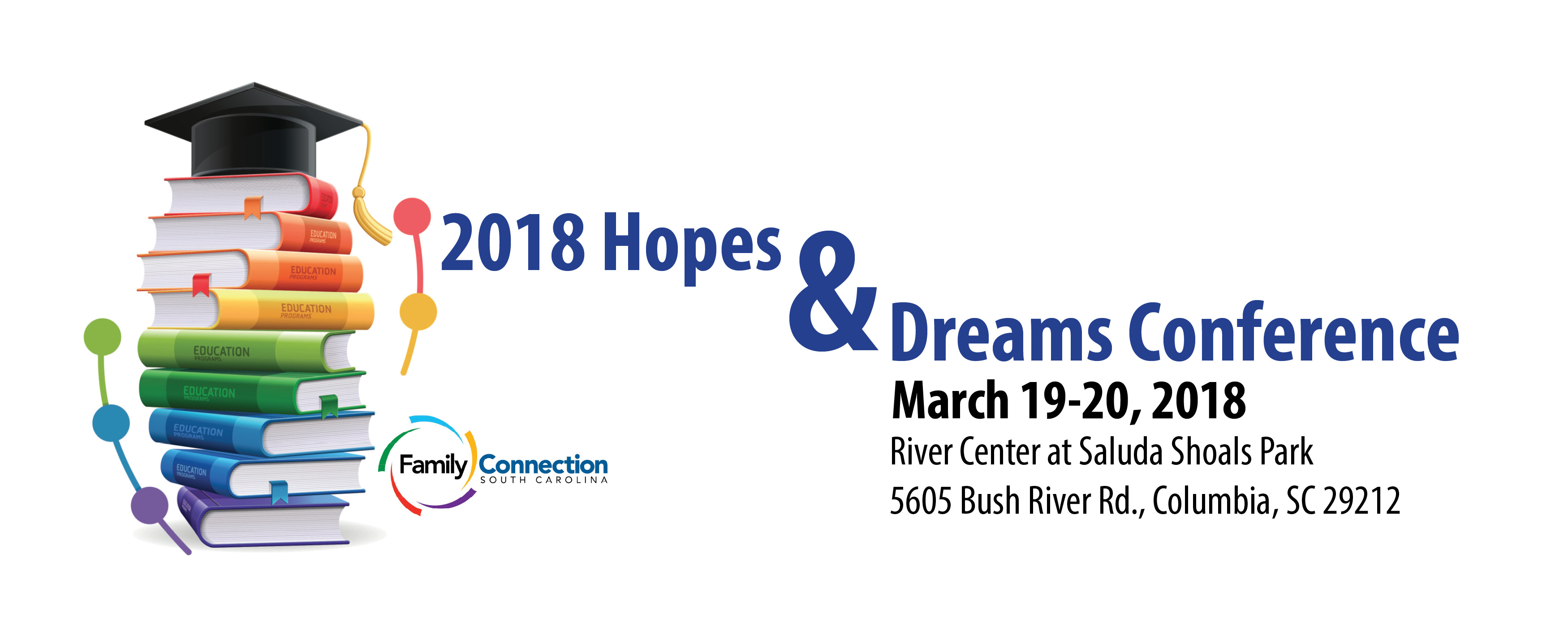 Monday March 19, 2018	8:30 – 9:30      Registration / Check In          9:30 – 9:45      Welcome9:45 – 11:15    Keynote	11:15 – 11:30  Break / Exhibitor Visit11:30 – 12:45  Breakout Session 1                          12:45 – 1:45    Lunch (provided)1:45 – 3:00      Breakout Session 2	3:00 – 3:15      Break / Exhibitor Visit3:15 – 4:30      Breakout Session 3 Tuesday March 20, 20188:30 – 9:30 Registration / Check In9:30 – 9:45 Welcome9:45 – 10:45 Keynote10:45 – 11:00 Break / Exhibitor Visit11:00 – 12:15 Breakout Session 112:15 – 1:15 Lunch (provided)1:15 – 2:30 Breakout Session 22:30 – 2:45 Break / Exhibitor Visit2:45 – 4:00 Breakout Session 3